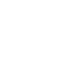 НОВООДЕСЬКА МІСЬКА РАДАМИКОЛАЇВСЬКОЇ ОБЛАСТІР І Ш Е Н Н ЯКеруючись пунктом 34 частини 1 статті 26 Закону України «Про місцеве самоврядування в Україні», відповідно статей 12, 81, 122, 125, 126, 186 Земельного Кодексу України, пункту 21 Перехідних Положень Земельного кодексу України, статті 30  Закону України «Про землеустрій», Закону України «Про порядок виділення в натурі (на місцевості) земельних ділянок власникам земельних часток (паїв)», розглянувши заяву Бочкарьова Олександра Володимировича (представник за довіреністю від 09.04.2021 р.) про затвердження технічної документації із землеустрою щодо встановлення (відновлення) меж земельної ділянки в натурі (на місцевості)  гр. Чирич М.С. для ведення товарного сільськогосподарського виробництва із земель комунальної власності, розташованої в межах території Новоодеської міської ради (колишня Підлісненська сільська рада), з метою передачі земельної ділянки у власність, враховуючи рекомендації постійної комісії з питань аграрно-промислового розвитку та екології,  міська рада В И Р І Ш И Л А : 1. Затвердити гр. Чирич Миколі Степановичу технічну документацію із землеустрою щодо встановлення (відновлення) меж земельної ділянки в натурі (на місцевості) площею 10,9467 га ріллі (кадастровий номер – 4824884600:05:000:0046) для ведення товарного сільськогосподарського виробництва, із земель комунальної власності  розташованої в межах території Новоодеської міської ради (колишня Підлісненська сільська рада) Миколаївського району Миколаївської області. 2. Передати гр. Чирич Миколі Степановичу у власність земельну ділянку площею 10,9467 га ріллі  (кадастровий номер – 4824884600:05:000:0046)  для ведення товарного сільськогосподарського виробництва, із земель комунальної власності розташованої в межах території Новоодеської міської ради (колишня Підлісненська сільська рада) Миколаївського району  Миколаївської області.3. Після прийняття рішення зареєструвати в відповідних органах  власність на земельну ділянку відповідно чинного законодавства.4. Контроль за виконання цього рішення покласти на постійну комісію  міської ради з питань аграрно-промислового розвитку та екології.Міський голова						Олександр ПОЛЯКОВВід 17.09.2021 р. № 38м. Нова ОдесаХІІІ сесія восьмого скликанняПро затвердження технічної документації із землеустрою щодо встановлення (відновлення) меж земельної ділянки в натурі (на місцевості) для ведення товарного сільськогосподарського виробництва та передача у власність земельної ділянки гр. Чирич М.С. 